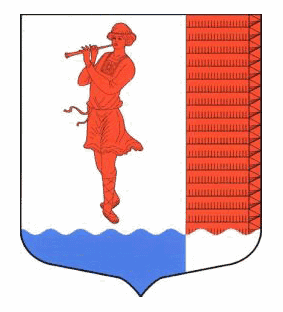 Ленинградская областьЛужский муниципальный районсовет депутатов  Володарского сельского поселенияЛужского муниципального районачетвертого созываРЕШЕНИЕот 21.11.2019 года  № 19 «Об отказе в передаче  в федеральную собственность в безвозмездном порядкемуниципального недвижимого имущества»В связи с обращением председателя комитета по местному самоуправлению, межнациональным и межконфессиональным отношениям Л.В. Бурак, в соответствии с требованием Федерального закона от 06.10.2003 года №131-ФЗ «Об общих принципах организации местного самоуправления в Российской Федерации», Совет депутатов муниципального образования Володарское сельское поселение Лужского муниципального района Ленинградской области РЕШИЛ:Отказать в передаче муниципального недвижимого имущества – нежилое помещение, расположенное по адресу: Ленинградская область, Лужский район, поселок Володарское д.3 кв.3, 47:29:0753002:248, из муниципальной собственности муниципального образования Володарское сельское поселение Лужского муниципального района Ленинградской области в федеральную собственность.Контроль за исполнением решения возложить на постоянную депутатскую комиссию по вопросам социально- экономического развития.Глава Володарского сельского поселенияЛужского муниципального района,исполняющий полномочия председателя совета депутатов                                                      В.Б.Андреев